Тема: «Спасибо тебе, целина!»Задачи:  формировать у детей любовь к родным местам, почтение прошлого своей Родины, гордость за свой народ;  формировать уважение к другим народам, их обычаям и культуре;формировать ощущение неразрывности с окружающим, желание сохранить, приумножить богатства своей малой Родины.Предполагаемый результат деятельности: изучить историю малой родины,воспитывать чувство любви, привязанности, верности, ответственности  к своей РодинеВозраст детей 9 – 10 летФорма проведения: устный журнал Целина - так  недавно мы степь называли.Дикий край, где лишь ветер уныло поет.  Зорким взглядом, окинув ковыльные дали, Каждый понял – победа сама не придет.Как на фронте успех добивается с боя, Так и здесь довелось наступать и дерзать.Шли на битву за хлеб комсомольцы – героиОбживать на века здесь каждую пядь.У походных палаток костры задымились,В окнах новых домов звезды жизни зажглись.И такие хлеба на полях уродились,Словно в сказке, стеной у дорог поднялись.И когда зазвенела под ветром пшеница,Золотой урожай возмужал и окреп,Из больших городов, из далекой столицыСюда люди пришли убирать новый хлеб. Под мартовским небом в морозную синьКовыльную степьПоднимали плугами.Сомнений не зналиИ с песней шагали.Нас смолоду такНаучила земля:Трудиться на совесть!И крылья дала.Целина неизвестностью вас поманила,Комсомол вам путевки вручил,Не давала покоя вам добрая силаИ ждала целина этих сил.Жизнь своим чередом,Но как будто впервыеИ метели и стужа,И безжалостный зной.Ваши первые борозды были прямыми, потомуЧто характер у вас был прямой.Да, прямой и упрямый, а иначе бы нынчеИ полям не шуметь и садам не цвестиЦелина признает только тех, кто не хнычетТолько тех, кто умеет против ветра идти.Целина своей силою вас покорилаВ ней и мысли крылатость и поиск путейВы ее поднимали, она вас подняла,А теперь поднимает и ваших детей.Подъём целины – это великая идея Коммунистической партии, осуществление которой помогло превратить безжизненные, глухие, но благодатные степи страны в край развитой экономики и высокой культуры.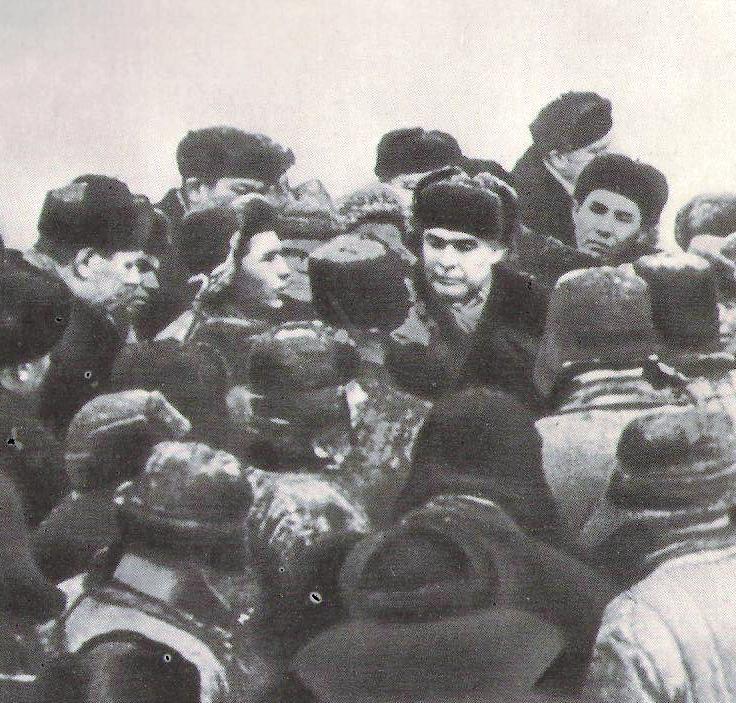 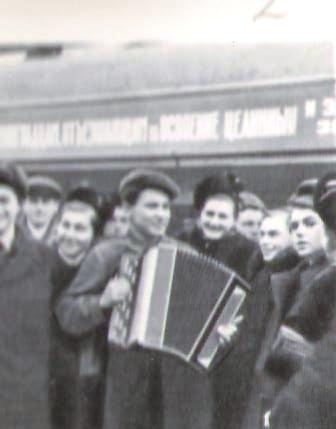 Целине нужны были в первую очередь трактористы, электрики, шофёры, механики, строители. Таких квалифицированных специалистов присылали из многих республик, краёв, областей – они стали костяком новых хозяйств.«Люди растили хлеб на земле – земля растила людей.Люди целины показали себя героями. Они выдержали все трудности быта первой поры и годами терпеливо и стойко обживали эту совсем не ласковую землю».Л.И.Брежнев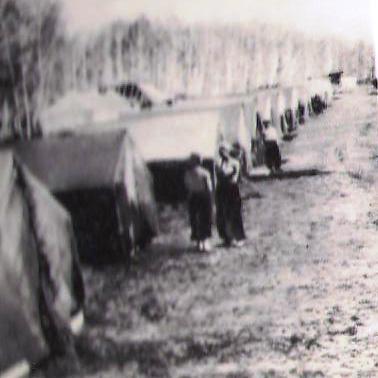 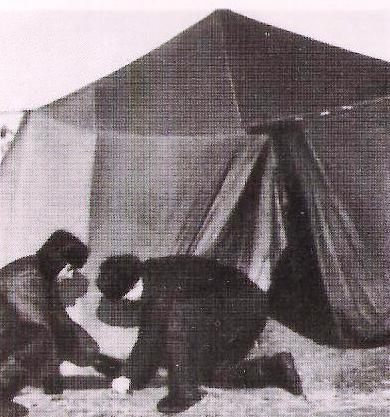 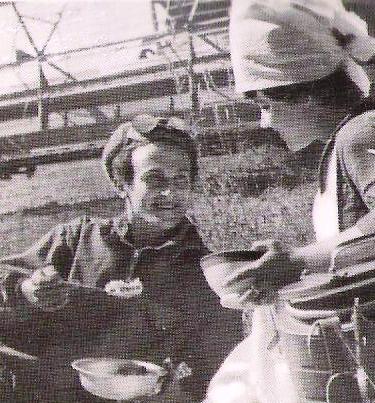 Одного кабинетного руководства мало, надо постоянно общаться с народом, выезжать на места, видеть своими глазами и успехи, изникающие трудности, а когда есть нужда, оперативно вмешиваться.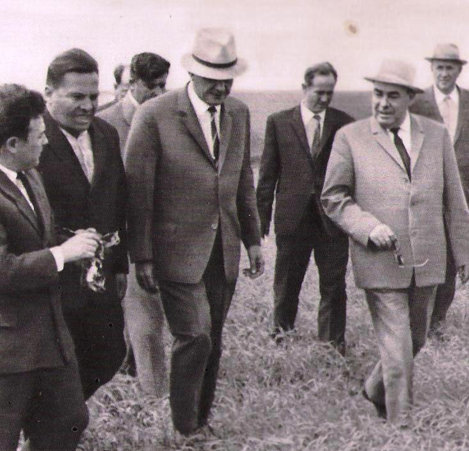 Все силы уходили в первую весну на то, чтобы раскрутить, пустить в действие огромную машину, и некогда было остановиться, отдохнуть. А потом пришёл долгожданный и всё-таки неожиданный большой хлеб целины.Образовался в этом краю гигантский аграрно-промышленный комплекс, влияние которого мощно сказалось на развитии экономики страны.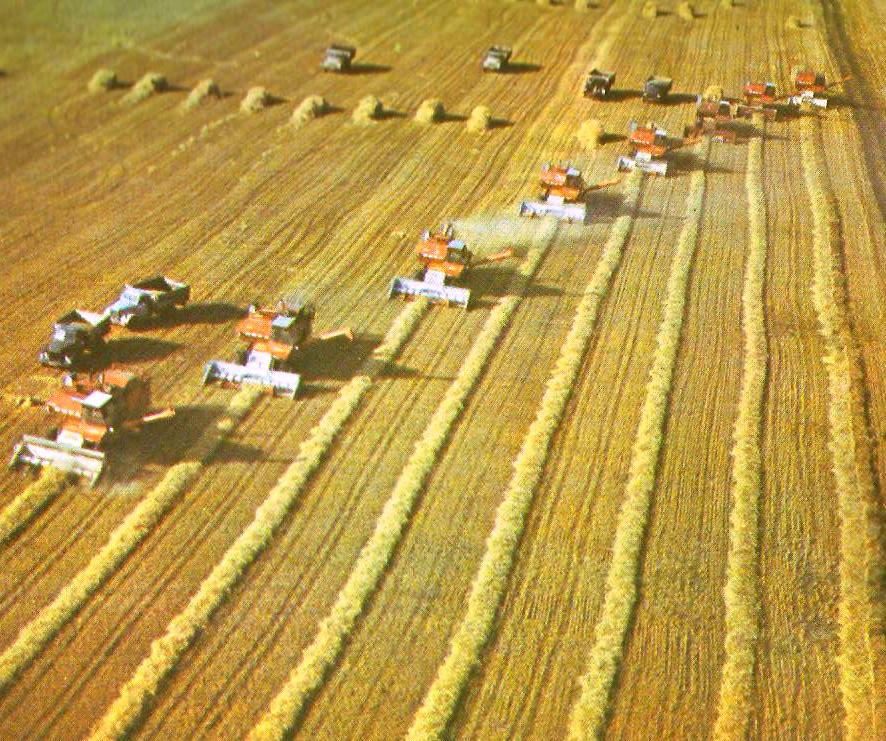 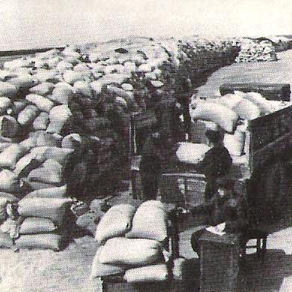 А там, где когда-то находились палатки и землянки, выросли сотни степных городков.Поднимитесь на самолёте над степными просторами. Вы увидите не только хлебные нивы, но и ленты асфальтированных дорог, посёлки, железнодорожные пути, линии электропередач, корпуса элеваторов, крупные заводы, фабрики, города. Всё это вызвал к жизни в бывшем ковыльном краю могучий целинный хлеб.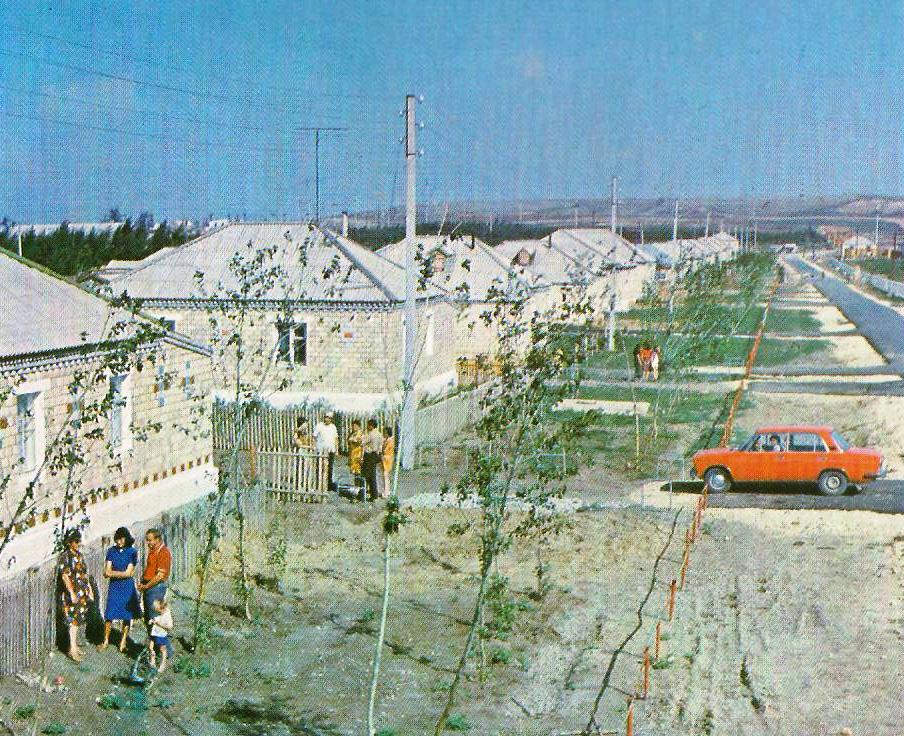 Большой вклад в Алтайский каравай тех лет внесли земледельцы Благовещенского района. Первые целинные годы круто повернули судьбы сотен тысяч людей: пожилых и молодых. Из них в наше село приехали Кухаренко Н.А., Федяев А.Е., Лопатин Н.И.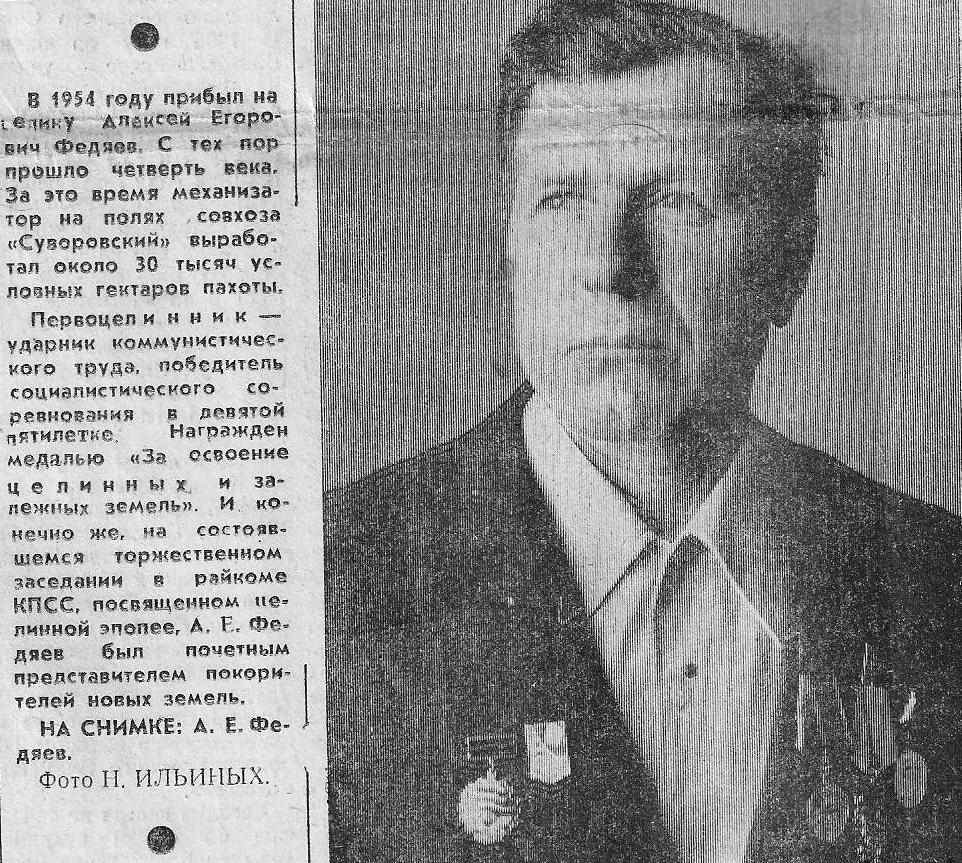 Из 13 млн га к освоению на Алтае  2,9 га. Алтай стал первой стартовой площадкой освоения целины. только в 1954-57 гг. государство вложило в обработку новых земель на Алтае 315 млн рублей, а от реализации зерна в бюджет поступило 521 млн рублей. целинные земли окупили все расходы на их освоение.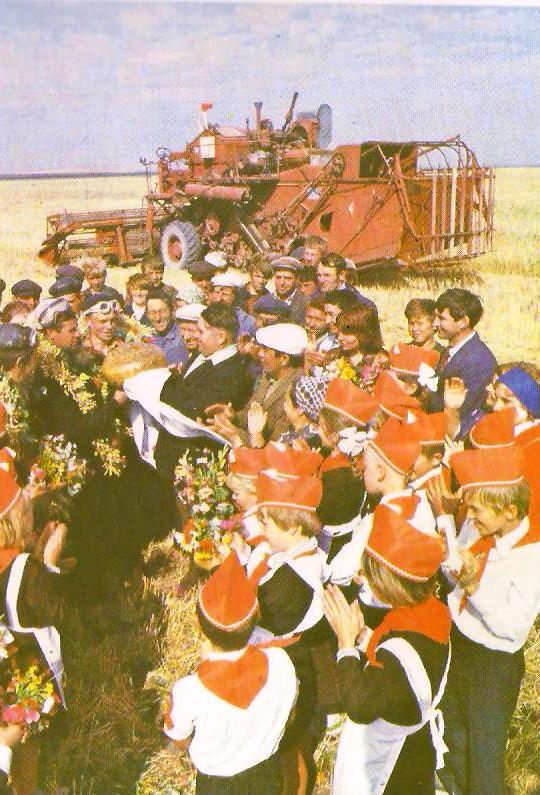 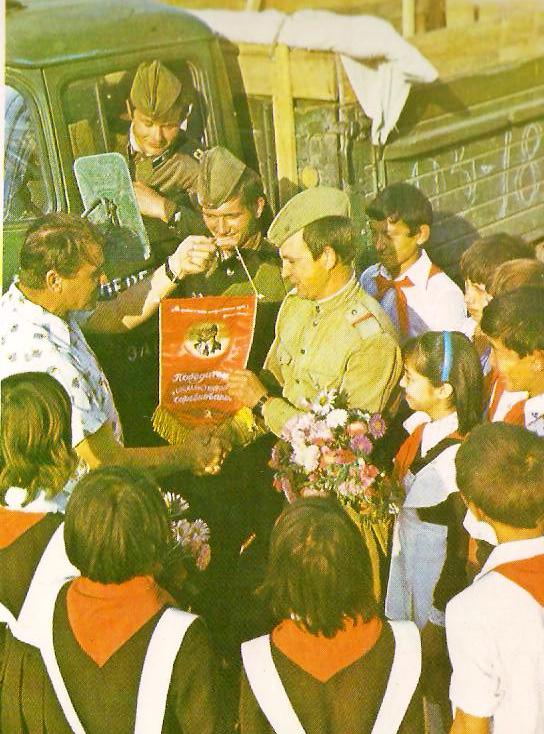 Пионеры и воины советской армии оказывали помощь в уборке нового целинного урожая.Литература:Материалы газеты «Заветы Ленина»Материалы школьного музея